C1 : Se développer sur le plan sensoriel et moteur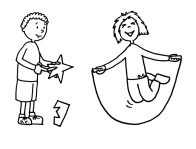 Cr 1 : Exécution de diverses actions de motricité globaleCr 2 : Exécution de diverses actions de motricité fineCr 3 : Ajustement de ses actions en fonction de l’environnementCr 4 : Reconnaissance d’éléments favorisant le bien-être (santé-sécurité)Choisir des éléments à observer pendant l’étape1 234567891011121314151617181920Coordonne les parties de son corps.Exécute des actions motrices (ramper, courir, sauter, lancer, etc.).Démontre de l’habileté dans les jeux d’équilibre. Manipule avec dextérité des objets de formes variées (ballons, corde danser).Explore et exécute de nouveaux mouvements (modules, danses, parcours).Exécute avec précision les activités faisant appel à la motricité fine. Manipule avec intention et dextérité les outils et le matériel.Manipule les crayons avec de plus en plus de précision.Manipule les ciseaux avec de plus en plus de précision.Se situe dans le temps : exécute les routines établies dans la classe.Adapte son comportement et ses déplacements en fonction de l’endroit.Exécute des séquences d’actions (danses, parcours variés). Reconnaît, nomme et représente différentes parties du corps. Porte attention à ses réactions sensorielles.Choisis et utilise des outils et du matériel avec une intention explicite.Capable d’être calme ou de se détendre lorsque la situation le demande. Se comporte de façon sécuritaire (conscient du danger, suit les consignes).Utilise le matériel de façon sécuritaire.Adopte de bonnes postures (assis, debout, en déplacement).Identifie de bonnes habitudes de vie et peut en nommer certaines.++ Très bien + Adéquatement-  Certaines difficultés- - Beaucoup de difficultés